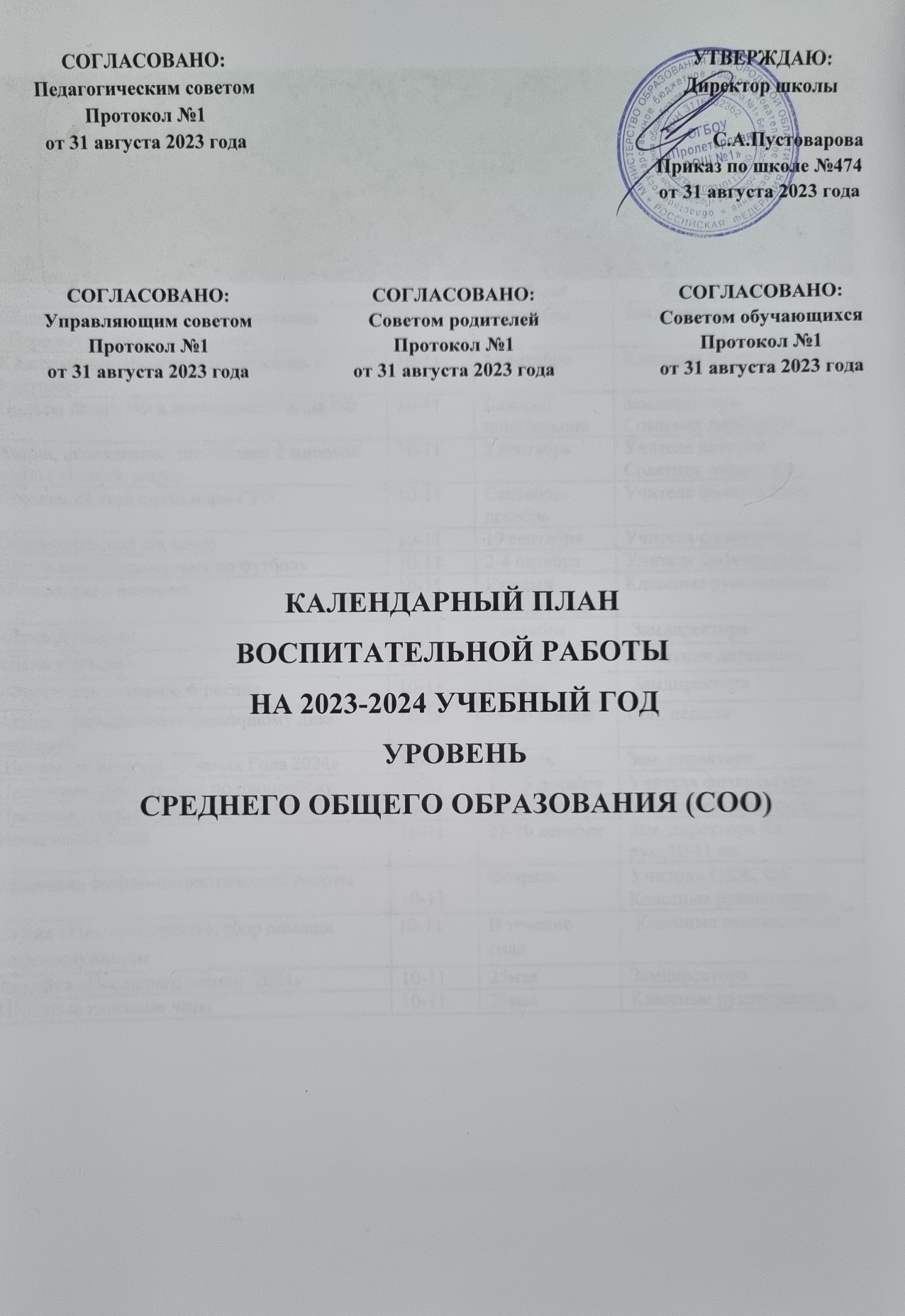 Список тем классных часов согласно утвержденному Федеральному календарному плану воспитательной работы КАЛЕНДАРНЫЙ ПЛАН ВОСПИТАТЕЛЬНОЙ РАБОТЫ НА 2023-2024 УЧЕБНЫЙ ГОДКАЛЕНДАРНЫЙ ПЛАН ВОСПИТАТЕЛЬНОЙ РАБОТЫ НА 2023-2024 УЧЕБНЫЙ ГОДКАЛЕНДАРНЫЙ ПЛАН ВОСПИТАТЕЛЬНОЙ РАБОТЫ НА 2023-2024 УЧЕБНЫЙ ГОДКАЛЕНДАРНЫЙ ПЛАН ВОСПИТАТЕЛЬНОЙ РАБОТЫ НА 2023-2024 УЧЕБНЫЙ ГОДуровень Среднего общего образования целевым приоритетом является создание благоприятных условий для усвоения учащимися социально значимых знанийуровень Среднего общего образования целевым приоритетом является создание благоприятных условий для усвоения учащимися социально значимых знанийуровень Среднего общего образования целевым приоритетом является создание благоприятных условий для усвоения учащимися социально значимых знанийуровень Среднего общего образования целевым приоритетом является создание благоприятных условий для усвоения учащимися социально значимых знанийМодуль «Основные школьные дела»Модуль «Основные школьные дела»Модуль «Основные школьные дела»Модуль «Основные школьные дела»ДелаКлассыДатаОтветственныеОбщешкольная линейка, посвященная«Первому звонку – 2023 года»10-111 сентябряЗамдиректора Классный час «Россия, устремленная в будущее»10-111 сентябряКлассные руководителиПодъем Флага РФ и исполнение Гимна РФ10-11Каждый понедельникЗамдиректора  Советник директораАкция, посвященная окончанию 2 мировой войны «Голубь мира»10-113 сентябряУчителя историиСоветник директораШкольный этап сдачи норм ГТО10-11Сентябрь- декабрьУчителя физкультурыОбщешкольный л/а кросс10-1119 сентябряУчителя физкультурыШкольные соревнования по футболу10-112-4 октябряУчителя физкультуры«Разговоры о важном»10-11Каждый понедельникКлассные руководители«День Дублера»10-115 октябряЗамдиректора«День учителя»10-11 5 октябряСоветник директора«Фестиваль славянской песни»10-11Ноябрь ЗамдиректораАкция, посвященная «Всемирному дню ребенка»10-1113-20 ноябряСоц. педагогШкольный конкурс «Ученик Года 2024»10-11февральЗам. директора Предновогодний турнир по пионерболу10-1112-15 декабряУчителя физкультурыПредновогодний турнир по волейболу10-1119-22 декабряУчителя физкультурыНовогодние Ёлки10-1127-29 декабряЗам. директора Кл. рук. 10-11 кл.Месячник военно-патриотической работы:10-11Февраль Учитель ОБЖ, ФККлассные руководителиАкция «Письма солдату», сбор помощи военнослужащим10-11В течение годаКлассные руководителиЛинейка «Последний звонок -2024»10-1125маяЗамдиректора Итоговые классные часы10-1125маяКлассные руководителиМодуль «Классное руководство»(согласно индивидуальным планам классных руководителей)Модуль «Классное руководство»(согласно индивидуальным планам классных руководителей)Модуль «Классное руководство»(согласно индивидуальным планам классных руководителей)Модуль «Классное руководство»(согласно индивидуальным планам классных руководителей)Заседание МО классных рук-ей10-1130 августаЗамдиректора Планирование воспитательной работы с классов на 2023-2024 учебный год10-11До 15сентябряКлассные руководителиСентябрь: ● 1 сентября: День знаний; ● 3 сентября: День окончания Второй мировой войны, День солидарности в борьбе с терроризмом. Октябрь: ● 1 октября: Международный день пожилых людей; ● 4 октября: День защиты животных; ● 5 октября: День учителя; ● Третье воскресенье октября: День отца; ● 30 октября: День памяти жертв политических репрессий. Ноябрь: ● 4 ноября: День народного единства. Декабрь: ● 3 декабря: Международный день инвалидов; ● 5 декабря: Битва за Москву, Международный день добровольцев; ● 6 декабря: День Александра Невского; ● 9 декабря: День Героев Отечества; ● 10 декабря: День прав человека; ● 12 декабря: День Конституции Российской Федерации; ● 27 декабря: День спасателя. Январь: ● 1 января: Новый год; ● 7 января: Рождество Христово; ● 25 января: «Татьянин день» (праздник студентов); ● 27 января: День снятия блокады Ленинграда. Февраль: ● 2 февраля: День воинской славы России; ● 8 февраля: День русской науки; ● 21 февраля: Международный день родного языка; ● 23 февраля: День защитника Отечества. Март: ● 8 марта: Международный женский день; ● 18 марта: День воссоединения Крыма с Россией. Апрель: ● 12 апреля: День космонавтики. Май: ● 1 мая: Праздник Весны и Труда; ● 9 мая: День Победы; ● 24 мая: День славянской письменности и культуры. Июнь: ● 1 июня: Международный день защиты детей; ● 5 июня: День эколога; ● 6 июня: Пушкинский день России; ● 12 июня: День России; ● 22 июня: День памяти и скорби; ● 27 июня: День молодежи. Июль: ● 8 июля: День семьи, любви и верности. Август: ● 22 августа: День Государственного флага Российской Федерации; ● 25 августа: День воинской славы России.Планирование Индивидуальной работы с учащимися: Активом, «Группой риска»,«ВШК», «ОВЗ»10-11До 15сентябряКлассные руководителиРабота по планам:Профилактика заболеваемостиПрофилактика травматизмаПо сохранению репродуктивного здоровья и недопущению заболеваний ППП.10-11В течение годаКлассные руководителиПроведение классных часов, Даты и темы планируете для своего класса на год!10-111раз в неделюКлассные руководителиОрганизация занятости учащихся во внеурочное время в кружках, секциях, клубах и ДОП (Навигатор)10-11До 15СентябряЗамдиректора Классные руководителиПроведение социометрии в классе10-11До 15сентябряКлассные руководителиОформление классных уголков10-11До 15сентябряКлассные руководителиПроверка планирования воспитательной10-11с 16 сентябряЗамдиректораЗаседание МО классных рук-ей10-11ноябрьЗамдиректораЗаседание МО классных рук-ей10-11мартЗамдиректораПедсовет по воспитательной работе10-11 мартЗамдиректораПрогноз летней занятости учащихся10-11Апрель Классные руководителиСбор информации о кандидатах на стенд«Гордость школы»10-11До 25 мая Зам. директораАнализ ВР с классом за уч. год10-11До 10 июняКлассные руководителиОрганизация летней занятости учащихся10-11Май-июньКлассные руководителиМодуль "Внешкольные мероприятия"Модуль "Внешкольные мероприятия"Модуль "Внешкольные мероприятия"Модуль "Внешкольные мероприятия"Внешкольные тематические мероприятия воспитательной направленности, организуемые педагогами по изучаемым в образовательной организации учебным предметам, курсам, модулям10-11В течение годаКлассные руководителиУчителя-предметникиЭкскурсии, походы выходного дня, организуемые в классах классными руководителями, в том числе совместно с родителями (законными представителями)10-11В течение годаКлассные руководителиМодуль "Социальное партнерство"Модуль "Социальное партнерство"Модуль "Социальное партнерство"Модуль "Социальное партнерство"Участие представителей организаций-партнеров, в том числе в соответствии с договорами о сотрудничестве, в проведении отдельных мероприятий в рамках рабочей программы воспитания и календарного плана воспитательной работы10-11В течение годаЗамдиректора СоцпедагогУчастие представителей организаций-партнеров в проведении отдельных уроков, внеурочных занятий, внешкольных мероприятий соответствующей тематической направленности.10-11В течение годаЗамдиректора СоцпедагогМодуль «Внеурочная деятельность»(согласно утвержденному расписанию внеурочной деятельности)Модуль «Внеурочная деятельность»(согласно утвержденному расписанию внеурочной деятельности)Модуль «Внеурочная деятельность»(согласно утвержденному расписанию внеурочной деятельности)Модуль «Внеурочная деятельность»(согласно утвержденному расписанию внеурочной деятельности)Модуль «Внеурочная деятельность»(согласно утвержденному расписанию внеурочной деятельности)Модуль «Внеурочная деятельность»(согласно утвержденному расписанию внеурочной деятельности)Модуль «Внеурочная деятельность»(согласно утвержденному расписанию внеурочной деятельности)Название курса внеурочной деятельностиКлассКлассКол-во часов в неделюКол-во часов в неделюРуководительРуководитель«Разговоры о важном»10-1110-1111Классные руководителиКлассные руководители«Россия – мои горизонты»10-1110-1111Классные руководителиКлассные руководителиФункциональная грамотность10-1110-1111Предметники Предметники «Россия – моя история»10-1110-1111Предметники Предметники НВП10-1110-1111Учитель ОБЖУчитель ОБЖ«Подвижные игры»101011Предметник Предметник «Искусство анализа художественного произведения»101011Предметник Предметник Занятия дополнительного образования проводятся согласно индивидуальным планам педагогов дополнительного образования по следующим направлениям:Занятия дополнительного образования проводятся согласно индивидуальным планам педагогов дополнительного образования по следующим направлениям:Занятия дополнительного образования проводятся согласно индивидуальным планам педагогов дополнительного образования по следующим направлениям:Занятия дополнительного образования проводятся согласно индивидуальным планам педагогов дополнительного образования по следующим направлениям:Занятия дополнительного образования проводятся согласно индивидуальным планам педагогов дополнительного образования по следующим направлениям:Занятия дополнительного образования проводятся согласно индивидуальным планам педагогов дополнительного образования по следующим направлениям:Занятия дополнительного образования проводятся согласно индивидуальным планам педагогов дополнительного образования по следующим направлениям:ВПК  «Мы – патриоты» (мальчики)10-1110-1111Учитель ОБЖУчитель ОБЖКлуб молодого избирателя10-1110-1111Учитель обществознанияУчитель обществознания«Швея»101077Учитель технологииУчитель технологииМодуль «Урочная деятельность»Модуль «Урочная деятельность»Модуль «Урочная деятельность»Модуль «Урочная деятельность»Модуль «Урочная деятельность»Модуль «Урочная деятельность»Модуль «Урочная деятельность»(согласно индивидуальным планам работы учителей-предметников)(согласно индивидуальным планам работы учителей-предметников)(согласно индивидуальным планам работы учителей-предметников)(согласно индивидуальным планам работы учителей-предметников)(согласно индивидуальным планам работы учителей-предметников)(согласно индивидуальным планам работы учителей-предметников)(согласно индивидуальным планам работы учителей-предметников)Модуль «Взаимодействие с родителями (законными представителями)»Модуль «Взаимодействие с родителями (законными представителями)»Модуль «Взаимодействие с родителями (законными представителями)»Модуль «Взаимодействие с родителями (законными представителями)»Модуль «Взаимодействие с родителями (законными представителями)»Модуль «Взаимодействие с родителями (законными представителями)»Модуль «Взаимодействие с родителями (законными представителями)»Дела, события, мероприятияДела, события, мероприятияКлассыКлассыДатаДатаОтветственныеЗаседания Родительских комитетов классовЗаседания Родительских комитетов классов10-1110-11В течение учебногогодаВ течение учебногогодаПредсед. родительских комитетовВзаимодействие с социально-психологической службой школыВзаимодействие с социально-психологической службой школы10-1110-11Сентябрь - майСентябрь - майсоциальный педагог, зам. директора по ВРРодительские собрания Даты и темы планируете для своего класса на год !Родительские собрания Даты и темы планируете для своего класса на год !10-1110-111 раз в триместр1 раз в триместрКлассные руководителиРаздел «Информация для родителей» на сайте школы: по социальным вопросам, профориентации, безопасности, психологического благополучия,профилактики вредных привычек и правонарушений и т.д.Раздел «Информация для родителей» на сайте школы: по социальным вопросам, профориентации, безопасности, психологического благополучия,профилактики вредных привычек и правонарушений и т.д.10-1110-11В течение годаВ течение годазаместитель директора Индивидуальная работа с семьями: в трудной жизненной ситуации, малообеспеченными и многодетными, «Группы риска»Индивидуальная работа с семьями: в трудной жизненной ситуации, малообеспеченными и многодетными, «Группы риска»10-1110-11В течение годаВ течение годаКлассные руководители социальный педагогРабота с родителями по организации горячего питанияРабота с родителями по организации горячего питания10-1110-11Сентябрь - майСентябрь - майКлассные руководителиМониторинг удовлетворённостиобразовательным и воспитательным процессомМониторинг удовлетворённостиобразовательным и воспитательным процессом10-1110-11В течение годаВ течение годаАдминистрация школыМодуль «Детские общественные объединения»Модуль «Детские общественные объединения»Модуль «Детские общественные объединения»Модуль «Детские общественные объединения»Дела, события, мероприятияКлассДатаОтветственныеДни единых действий РДДМ10-11По плануРДДМАктив РДДМСоветник по воспитаниюДни единых действий РДДМ10-11По плануРДДМАктив РДДМСоветник по воспитаниюУчастие в Проекте «Большая перемена»10-11По плану РДДМКлассные руководители Советник по воспитаниюВсероссийская акция «Кросс наций»10-1116 сентябряУчителя физкультурыУчастие Юнармейцев в патриотических мероприятиях10-11В течение годаПедагог организаторУчастие во Всероссийских проектах по активностям РДДМ - https://xn--90acagbhgpca7c8c7f.xn--p1ai/projects10-11По плану РДДМКлассные руководителиУчастие в благотворительных акциях10-11В течение годаКлассные руководителиУчастие в проекте «Добро не уходит на каникулы»10-11По плану РДДМКлассные руководителиМодуль «Самоуправление»Модуль «Самоуправление»Модуль «Самоуправление»Модуль «Самоуправление»ДелаКлассДатаОтветственныеОрганизация дежурства по классу10-11В течение годаАктив классаСовет Актива РДДМ10-111 раз в месяцСоветник по воспитаниюУчастие во Всероссийских, Региональных, муниципальных проектах, Акциях, мероприятиях10-11По плану РДДМАктив РДДМСоветник по воспитаниюМодуль «Профилактика и безопасность»Модуль «Профилактика и безопасность»Модуль «Профилактика и безопасность»Модуль «Профилактика и безопасность»Дела, события, мероприятияКлассыДатаОтветственныеБеседы о правилах ПДД, ППБ, правилах поведения учащихся в школе, общественных местах. Вводные инструктажи.10-112-10сентябряКлассные руководителиУчебная эвакуация10-11Начало сентябряДиректорклассные руководители«15 минут о безопасности», Даты и темы планируете для своего класса на год10-111 раз в месяцклассные руководителиПрофилактическая акция «Здоровье- твое богатство!»10-11ОктябрьЗамдиректора СоцпедагогСовет профилактики правонарушений10-111 раз в месяцЗам.директора Соц.педагогБеседы по безопасности учащихся в период осенних каникул10-11Конец 1 четвериКлассные руководителиБеседы по пожарной безопасности, правилах безопасности на водоемах в зимний период, поведение на школьных Елках.10-11Конец2 четвертиКлассные руководителиЕдиный день профилактики10-11Декабрь, мартЗам.директора Соц.педагогБеседы с учащимися по правилам безопасности в период весенних каникул и «Осторожно, гололед».10-11Конец2 модуляКлассные руководителиПравила безопасного поведения на летних каникулах. Инструктажи по ПДД, ППБ, поведение на ж/д транспорте, на водоемах в летний период и т.п.10-11Конец3 триместраКлассные руководителиМодуль «Организация предметно-пространственной среды»Модуль «Организация предметно-пространственной среды»Модуль «Организация предметно-пространственной среды»Модуль «Организация предметно-пространственной среды»Дела, события, мероприятияКлассыДатаОтветственныеОбновление стенда «Гордость школы»10-11До 1 октябряЗамдиректора по ВРОформление классных уголков10-11До 15сентябряКлассные руководителиТематические выставки в школьной библиотеке10-11В течение уч. годаЗаведующий библиотекойВыставка Новогодних плакатов, формат А310-11с 1 декабряПедагог-организаторНовогоднее оформление кабинетов10-11с 10 декабряКлассные руководителиВыставка информационного плаката «Герои нашего времени», формат А310-11С 15 январяПедагог-организаторВыставка фотоколлажей «МЫ – в «Движении первых!»», формат А310-11С 26 февраляПедагог-организаторВыставка плакатов «Мы помним- Великие сражения ВОВ», формат А310-11С 4 апреляПедагог-организаторВыставка фотоколлажей «Наш класс выбирает - Траекторию здоровья», формат А310-11С 11 маяПедагог-организаторКлассные руководителиМодуль «Школьные медиа»Модуль «Школьные медиа»Модуль «Школьные медиа»Модуль «Школьные медиа»Дела, события, мероприятияКлассыДатаОтветственныеПубликации новостей в школьном аккаунте вТелеграмм10-11КаждуюнеделюЗамдиректора по ВРСоветник по воспитаниюПубликации новостей в школьном аккаунте вВК10-11КаждуюнеделюУчитель информатикиРабота школьной группы в соцсетях ВК «Хорошее о школе Пролетарской 1»10-11В течениегодаЗамдиректора Фоторепортажи с школьных мероприятий10-11В течениегодаМедиацентрПодготовка ведущих школьных мероприятий10-11В течениегодаЗамдиректора по ВРПедагог-организаторВыпуск газеты «Школьный пульс»10-111 раз в триместрРуководитель кружка Модуль «Профориентация»Модуль «Профориентация»Модуль «Профориентация»Модуль «Профориентация»Дела, события, мероприятияКлассДатаОтветственныеУчастие в Днях открытых дверей учебных заведений г.о. Подольск11В течении годаКлассные руководителиПросмотр видео-уроков на сайте«Проектория» https://proektoria.online/10-11Раз в месяцКлассные руководителиПроектная деятельность10-11В течение годаУчителя-предметникиТематические экскурсии на предприятия поселка, округа, области10-11В течении годаКлассные руководителиЗанятия в рамках проекта по профминимуму «Билет в будущее»10-11Раз в неделюКлассные руководителиI полугодие 2023-2024 учебного годаII полугодие 2023-2024 учебного годаСентябрь:1 сентября: День знаний;3 сентября: День окончания Второй мировой войны, День солидарности в борьбе с терроризмом;8 сентября: Международный день распространения грамотности.Январь:1 января: Новый год;7 января: Рождество Христово;25 января: День российского студенчества;27 января: День снятия блокады Ленинграда, День освобождения Красной армией крупнейшего "лагеря смерти" Аушвиц-Биркенау (Освенцима) - День памяти жертв Холокоста.Октябрь:1 октября: Международный день пожилых людей; Международный день музыки;4 октября: День защиты животных;5 октября: День учителя;25 октября: Международный день школьных библиотек;Третье воскресенье октября: День отца;30 октября: День памяти жертв политических репрессийФевраль:2 февраля: День разгрома советскими войсками немецко-фашистских войск в Сталинградской битве; День воинской славы России;8 февраля: День российской науки;15 февраля: День памяти о россиянах, исполнявших служебный долг за пределами Отечества;21 февраля: Международный день родного языка;23 февраля: День защитника Отечества.Ноябрь:4 ноября: День народного единства;8 ноября: День памяти погибших при исполнении служебных обязанностей сотрудников органов внутренних дел России;Последнее воскресенье ноября: День Матери;30 ноября: День Государственного герба Российской Федерации.Март:8 марта: Международный женский день;18 марта: День воссоединения Крыма с Россией;27 марта: Всемирный день театра.Декабрь:3 декабря: День неизвестного солдата; Международный день инвалидов;5 декабря: Битва за москву; День добровольца (волонтера) в России;6 декабря: День Александра Невского;9 декабря: День Героев Отечества;10 декабря: День прав человека;12 декабря: День Конституции РФ27 декабря: День спасателяАпрель:12 апреля: День космонавтики.Май:1 мая: Праздник Весны и Труда;9 мая: День Победы;19 мая: День детских общественных организаций России;24 мая: День славянской письменности и культуры.Июнь:1 июня: День защиты детей;5 июня: День эколога;6 июня: День русского языка; Пушкинский день;12 июня: День России;22 июня: День памяти и скорби;27 июня: День молодежи.Июль:8 июля: День семьи, любви и верности.Август:12 августа: День физкультурника;22 августа: День Государственного флага Российской Федерации;25 августа: День воинской славы России;27 августа: День российского кино.Июнь:1 июня: День защиты детей;5 июня: День эколога;6 июня: День русского языка; Пушкинский день;12 июня: День России;22 июня: День памяти и скорби;27 июня: День молодежи.Июль:8 июля: День семьи, любви и верности.Август:12 августа: День физкультурника;22 августа: День Государственного флага Российской Федерации;25 августа: День воинской славы России;27 августа: День российского кино.